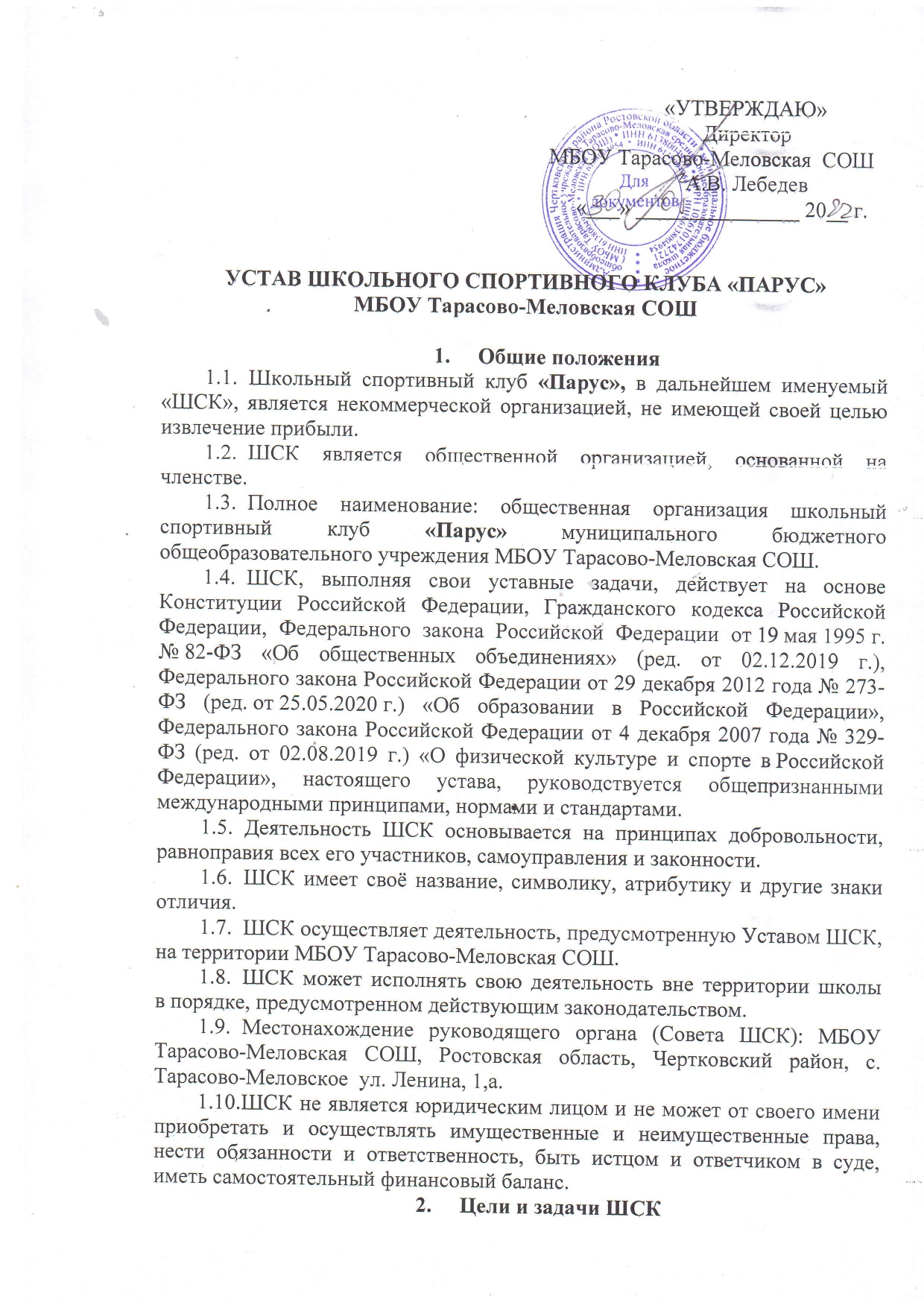 Основной целью ШСК является организация и совершенствование спортивно-массовой работы в школе, пропаганда здорового образа жизни, укрепление здоровья обучающихся, повышение их работоспособности, повышение спортивного мастерства членов ШСК. Достижение указанной цели осуществляется посредством решения следующих задач: создание условий для развития массовых и индивидуальных форм физкультурно-оздоровительной и спортивной работы в школе; организация различных форм спортивной жизни среди обучающихся школы; привлечение обучающихся школы к объединению на основе общности интересов в команды по различным видам спорта; воспитание у обучающихся школы устойчивого интереса к систематическим занятиям физической культурой, спортом, туризмом, к здоровому образу жизни. Для достижения указанной цели ШСК осуществляет следующие виды деятельности:создание сети физкультурного актива во всех классах школы;содействие открытию спортивных секций;агитационная работа в области физкультуры и спорта, информирование обучающихся о развитии спортивного движения;проведение спортивно-массовых мероприятий, соревнований среди обучающихся школы и с воспитанниками других ШСК;создание и подготовка команд воспитанников ШСК по различным видам спорта, для участия в соревнованиях различного уровня;внедрение физической культуры в быт обучающихся, проведение спортивно-массовой и оздоровительной работы в школе;организация активного спортивно-оздоровительного отдыха обучающихся (походы, туризм и т.п.). Помимо перечисленных видов деятельности ШСК может осуществлять иную, не противоречащую уставу, деятельность. В своей деятельности ШСК активно взаимодействует с  общественными организациями, молодежными объединениями, активно участвует в спортивной жизни школы. Права и обязанности ШСКШСК имеет право в порядке, предусмотренном действующим законодательством: свободно распространять информацию о своей деятельности; участвовать в выработке решений органов управления школой; представлять и защищать свои права, законные интересы своих членов и участников в органах государственной власти, органах местного самоуправления и общественных объединениях; осуществлять иные полномочия, предусмотренные законами об общественных объединениях; выступать с инициативами по вопросам, имеющим отношение к реализации своих уставных целей, вносить предложения в органы местного самоуправления, органы управления школой и организации, занимающиеся развитием спорта; поддерживать прямые контакты и связи с другими спортивными организациями и спортивными клубами. ШСК может осуществлять иные права, предусмотренные действующим законодательством РФ, и соответствующие уставным целям и задачам ШСК. ШСК обязан:соблюдать законодательство Российской Федерации, общепризнанные принципы и нормы, касающиеся сферы своей деятельности, а также нормы, предусмотренные настоящим уставом и иными учредительными документами; ежегодно информировать общественность о своей деятельности. Участники ШСК, их права и обязанностиЧленами ШСК могут быть физические лица, достигшие возраста 7 лет. Прием в члены ШСК производится решением Совета ШСК на основании личных заявлений лиц, достигших 14 лет и заявлений родителей (законных представителей) лиц, не достигших 14 летнего возраста, желающих стать членами ШСК.Исключение из членов ШСК производится решением Совета ШСК за неоднократное нарушение членом ШСК обязанностей, предусмотренных настоящим уставом. Члены ШСК имеют право: бесплатно пользоваться спортивным инвентарем, оборудованием и сооружениями, а также методическими пособиями; получать консультации от преподавателей ШСК; избирать и быть избранными в Совет ШСК; систематически проходить медицинское обследование; вносить предложения по совершенствованию работы ШСК; принимать участие в общих собраниях; избирать и быть избранным в руководящие органы ШСК; получать информацию о планируемых ШСК мероприятиях; участвовать во всех мероприятиях, проводимых ШСК.Члены ШСК обязаны: соблюдать Устав ШСК; выполнять решения руководящих органов ШСК; активно участвовать в работе органов, в которые они избраны; соблюдать правила техники безопасности при проведении занятий, установленный порядок работы ШСК; бережно относиться к спортивному инвентарю, оборудованию, сооружениям и иному имуществу; показывать личный пример здорового образа жизни. Руководящие органыОбщее собрание:Высшим руководящим органом ШСК является общее собрание участников, созываемое Советом ШСК не реже одного раза в год.Внеочередное общее собрание может быть созвано по требованию не менее чем одной трети участников ШСК. Инициаторы проведения общего собрания обязаны известить об этом собрании всех участников ШСК. Общее собрание правомочно, если в его работе принимают участие более половины участников ШСК. Все решения принимаются простым большинством голосов от числа присутствующих участников на общем собрании. К исключительной компетенции общего собрания относятся:реорганизация и ликвидация ШСК; утверждение устава, внесение изменений и дополнений в устав; выбор членов Совета ШСК; утверждение ежегодного отчета Совета ШСК; избрание контрольно-ревизионной комиссии. Совет ШСК, Председатель Совета ШСК Постоянно действующим руководящим органом ШСК является Совет ШСК, избираемый общим собранием на 3 года и подотчетный общему собранию участников.Число членов совета не может быть менее трех человек. Члены Совета ШСК из своего состава выбирают председателя совета на срок действия полномочий совета. Совет ШСК осуществляет права и исполняет обязанности от имени ШСК. Совет ШСК решает все вопросы, связанные с деятельностью ШСК, кроме тех, что отнесены к исключительной компетенции общего собрания. Совет ШСК содействует реализации инициатив воспитанников во вне учебной деятельности: изучает интересы и потребности школьников в сфере вне учебной деятельности, создает условия для их реализации, привлекает воспитанников к организации воспитательной и спортивной работы в школе. Совет ШСК в ходе своей деятельности содействует разрешению конфликтных вопросов: участвует в решении проблем школы, согласовании интересов воспитанников, педагогов и родителей, организует работу по защите прав воспитанников, укреплению дисциплины и порядка.Совет ШСК содействует организации спортивных программ и проектов как на территории школы, так и вне территории школы. Все решения принимаются простым большинством голосов от общего числа членов Совета ШСК. Председатель Совета ШСК организует подготовку и проведение заседаний Совета ШСК.Порядок внесения дополнений и изменений в уставИзменения и дополнения в устав вносят по решению общего собрания участников. Изменения и дополнения в уставе ШСК приобретают силу с момента принятие решения о внесении изменений и дополнений в устав на общем собрании участников ШСК. Реорганизация и ликвидация ШСКРеорганизацию ШСК (слияние, присоединение, разделение, выделение или ликвидацию) осуществляют по решению общего собрания. Все дела ликвидированного ШСК (учредительные документы, протоколы, приказы и т.п.) передают по описи в архив.